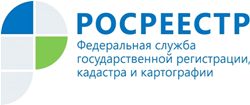 Управление Росреестра по Республике АдыгеяВыписка из ЕГРН: для чего она нужна Если вы желаете приобрести дом или квартиру, закажите выписку из ЕГРН. Из нее вы узнаете, является ли продавец настоящим собственником объекта и нет ли на имуществе юридических обременений. Когда еще может пригодиться выписка из ЕГРН и для чего ее делать? Выписка из ЕГРН: что это такое?ЕГРН — это Единый государственный реестр недвижимости. Он содержит полную информацию о недвижимости в России: основные характеристики объектов, кадастровую стоимость, залоги, обременения и другое. Реестр был создан в начале 2017 года.До этого информация об операциях с недвижимостью хранилась в ЕГРП. Это Единый государственный реестр прав на недвижимое имущество. Данные о характеристиках жилплощади хранились в ГКН — государственном кадастре недвижимости. 1 января 2017 года ЕГРП и ГКН объединили в один реестр — ЕГРН. А документы, предоставляемые ЕГРН, стали более полными и содержательными. Заказать их может любое заинтересованное лицо — как физическое, так и юридическое.Зачем и для чего нужна выписка из ЕГРН?Нередки случаи, когда мошенники подделывают документы, продают квартиры в домах под снос или выдают жилье за свою собственность. Единственным документом, который подтверждает личность законного владельца, является выписка из ЕГРН. Получив ее, вы будете знать о всех юридических нюансах, связанных с недвижимостью – историю владельцев, текущего собственника, характеристики жилплощади, обременения, кадастровую стоимость и другое.Эта справка может понадобиться не только перед покупкой, но и:Перед продажей недвижимого имущества. Она подтвердит то, что вы законно владеете жильем и планируете честную сделку.Перед приватизацией недвижимости. Выписка нужна для регистрации и постановки квартиры на учет.Перед обращением в суд. Справка пригодится, если вам придется отстаивать права собственности на недвижимое имущество. В ней указывается, у кого было приобретено недвижимое имущество и кто на данный момент им владеет. А это поможет легко выявить истинного наследника и мошенника.Перед постановкой в очередь на получение жилья. Это актуально для лиц, столкнувшихся с жилищными проблемами и рассчитывающих на помощь от государства. Выписка докажет, что семья действительно нуждается в увеличении жилплощади.Перед дарением или оформлением наследства. Данные из документа помогут корректно передать право владения от предыдущего собственника к новому.